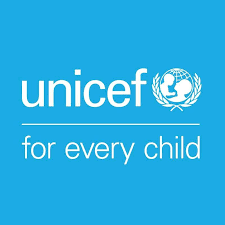 How to work with children         and adults with disabilities during Covid-19 and           make sure they have a sayCovid-19 is a new illness that many people in             the world are getting. It is also called coronavirus. 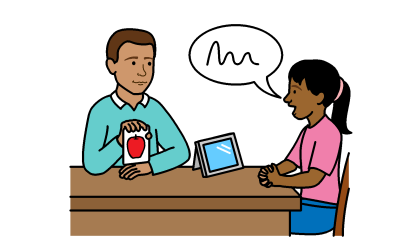 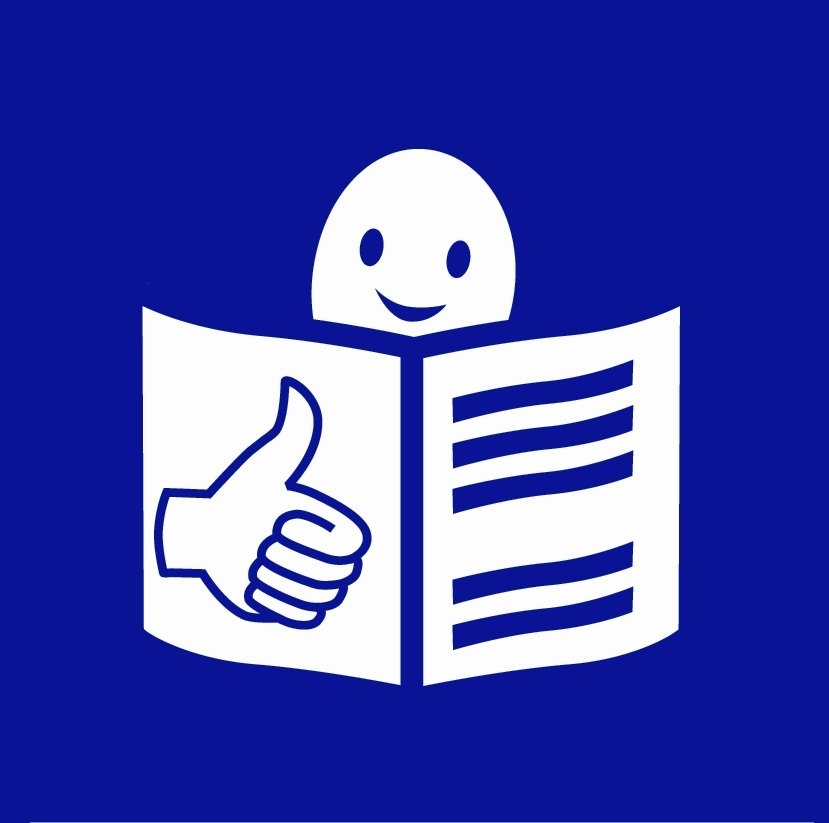 About us We are called Unicef.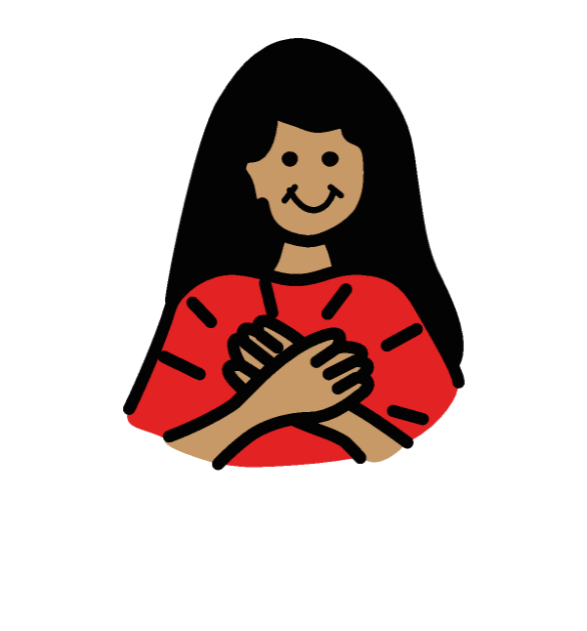 We work to make sure that all children        in the world are safe and treated fairly.About this document 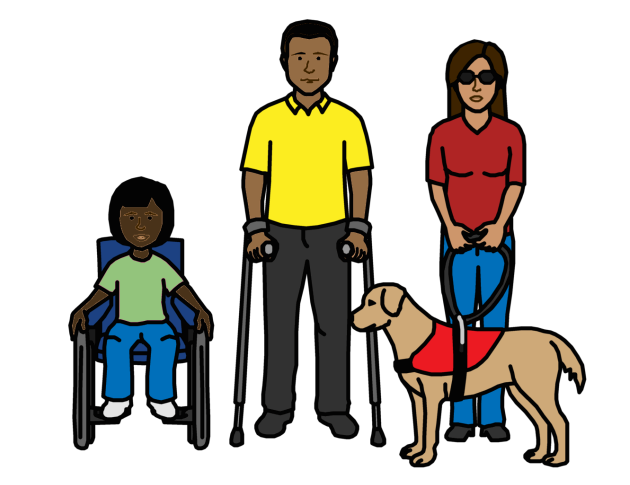 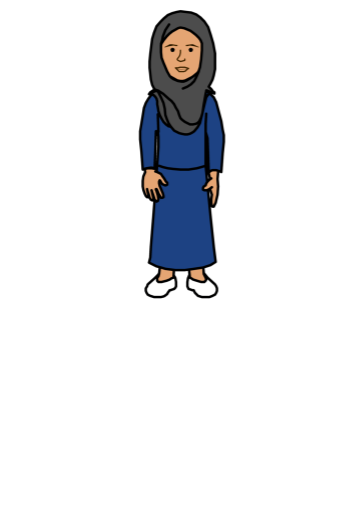 This document is about children                and adults with disabilities. It is about how to work with them            while Covid-19 is happening.Covid-19 is also called coronavirus.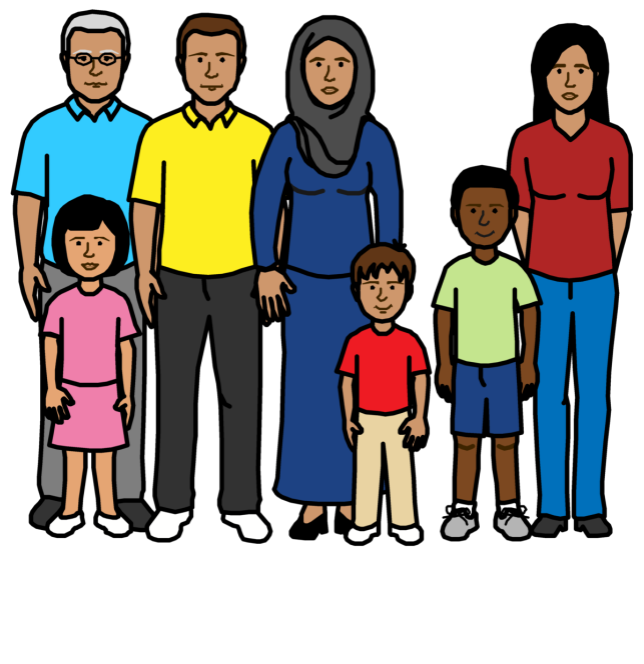 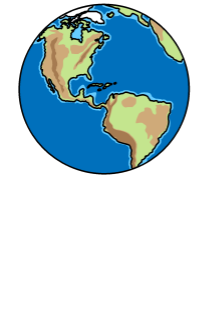 It is a new illness. Many people in             the world are getting it.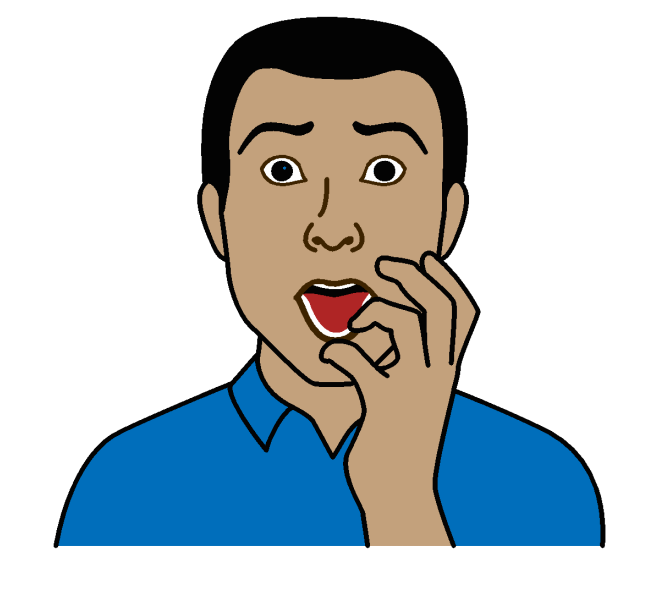 Some people with disabilities might be           in more danger because of Covid-19.This document is about how to work         with children and adults with disabilities  to make sure:They are safe and get what they needThey can help with plans about    Covid-19Anyone can use this document.For example: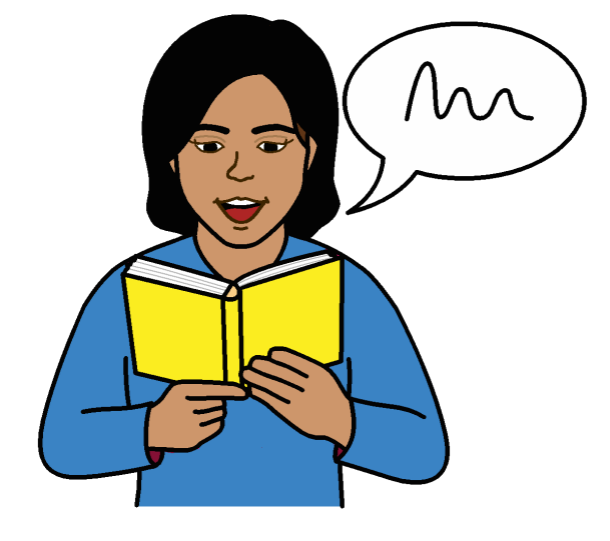 People with disabilities and           disability groupsParents and other people in the communityGovernments and people who work  for Unicef and other organizationsHow to work with children and adults with disabilities during Covid-19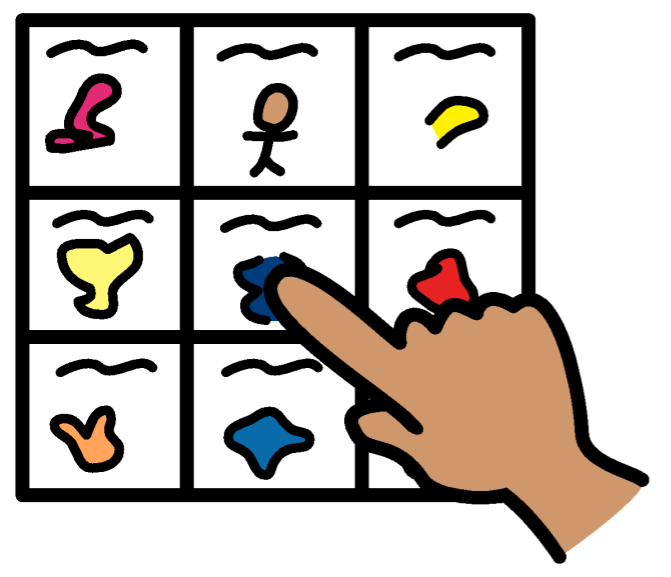 1.Make sure people with disabilities get information they can understand about Covid-19,             how to keep safe and where to get supportThis means giving people with disabilities information in different ways.For example: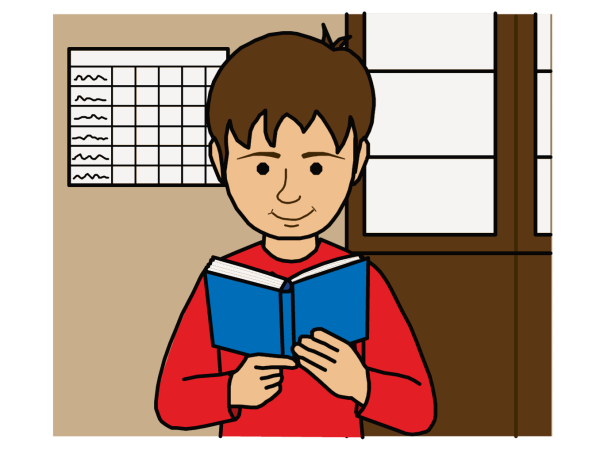 Braille and large writing for people who find it hard to seeInformation with easy words and pictures for people who find it hard to read 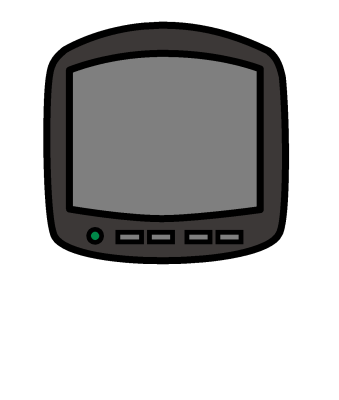 Video with words on the screen               or sign language for people who find it hard to hear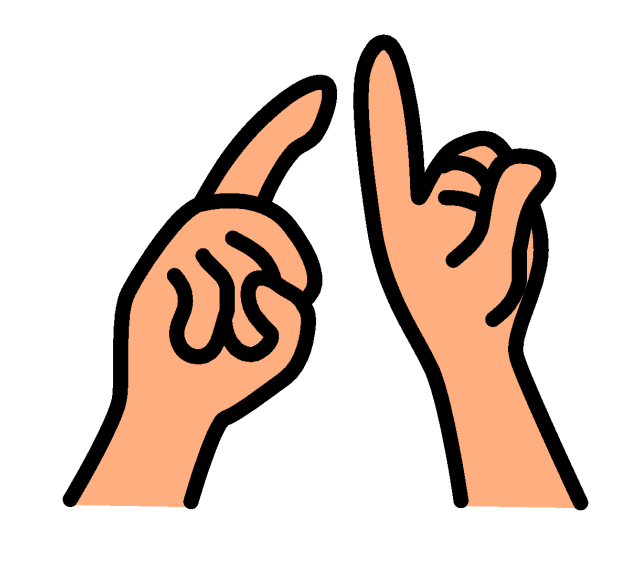 Websites that are easy for people with disabilities to useInformation like this can also help            other people. 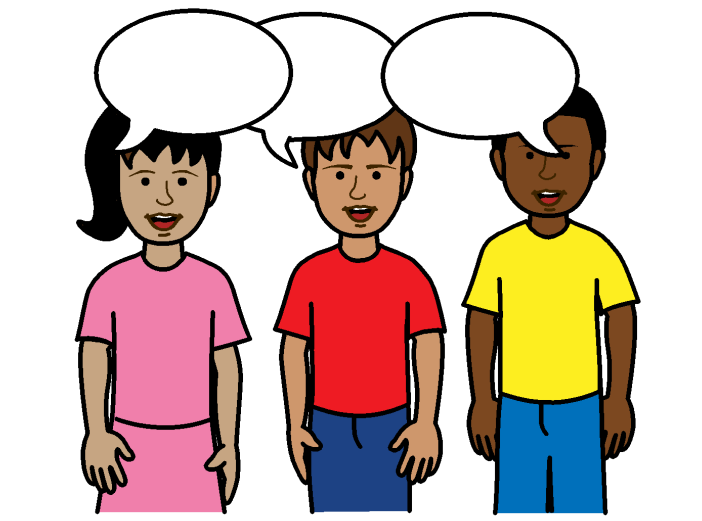 For example: Children and young peoplePeople who speak other languagesIt is important for people in the community to know: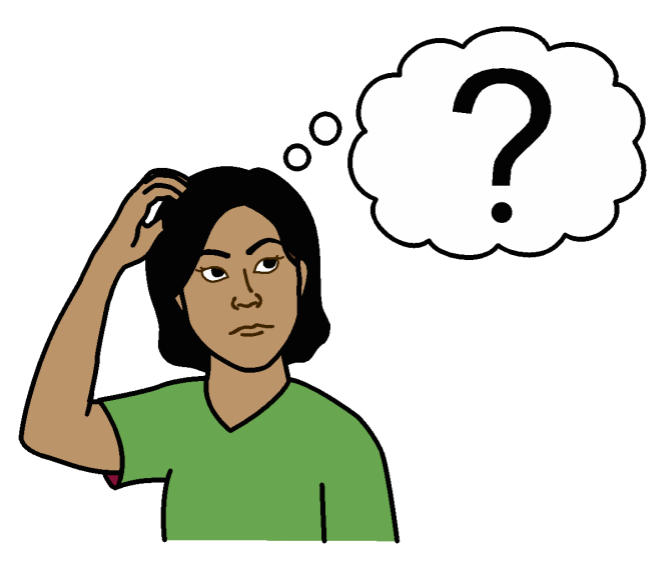 What children and adults with disabilities might needWhy it is important to give                people with disabilities information  they can understand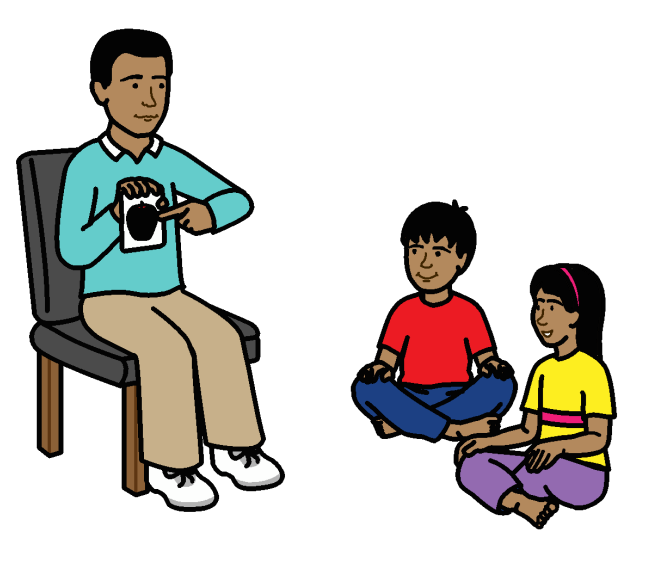 How to give people with disabilities information they can understand 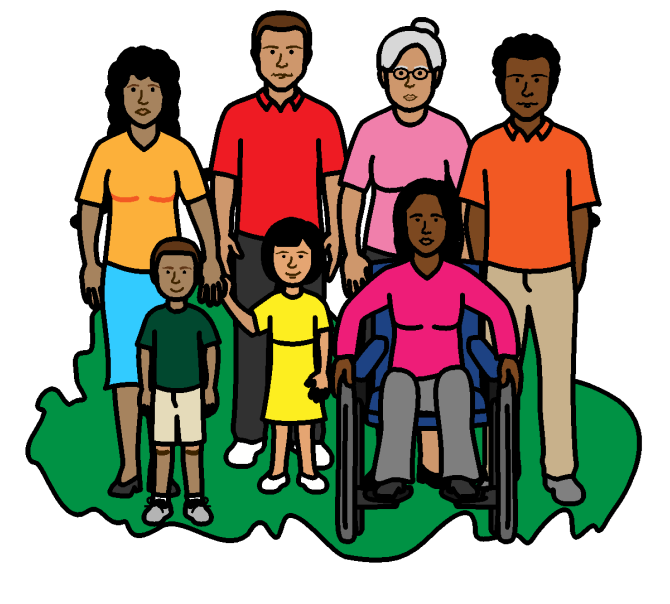 Many people should know about this.For example, parents, health workers, teachers, support staff and organizations.It is important to work with local groups    of people with disabilities on plans for Covid-19.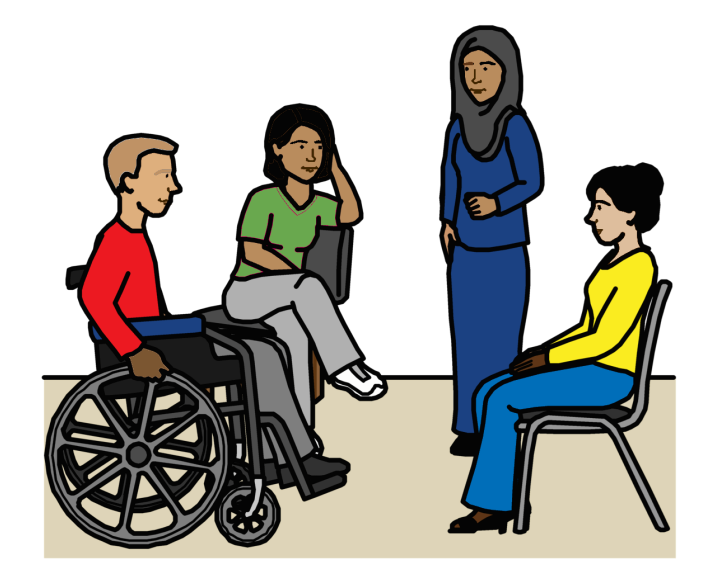 They can give information, advice            and training.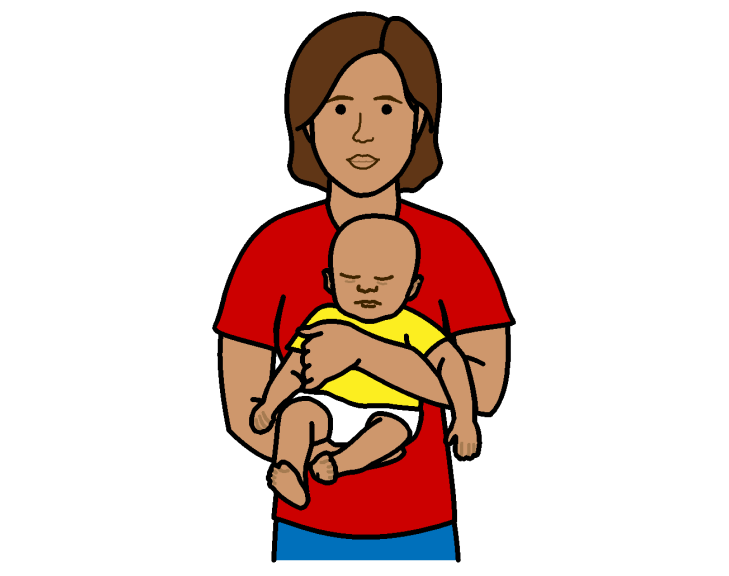 Other people can also help, like:Local groups that support people with disabilitiesGroups of parents who have children with disabilities 2. Find out how to give information to young people with disabilities  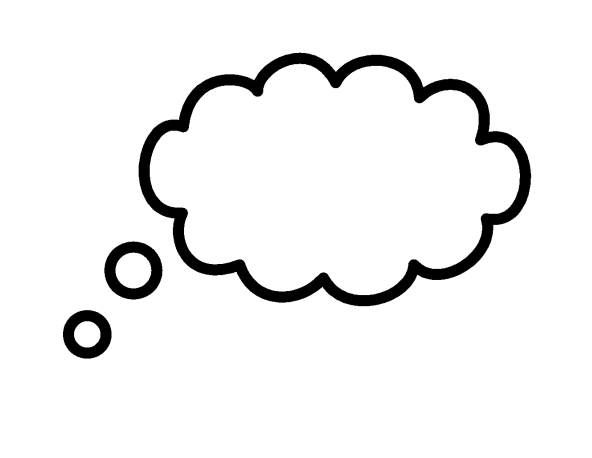 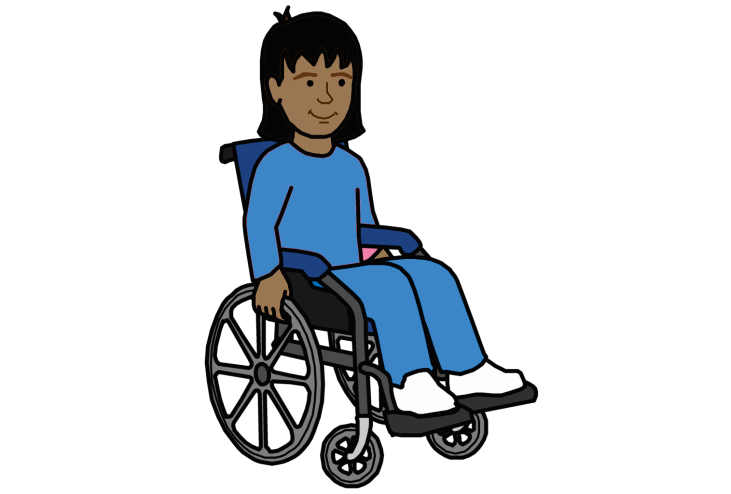 Think about how you want to give people information about Covid-19.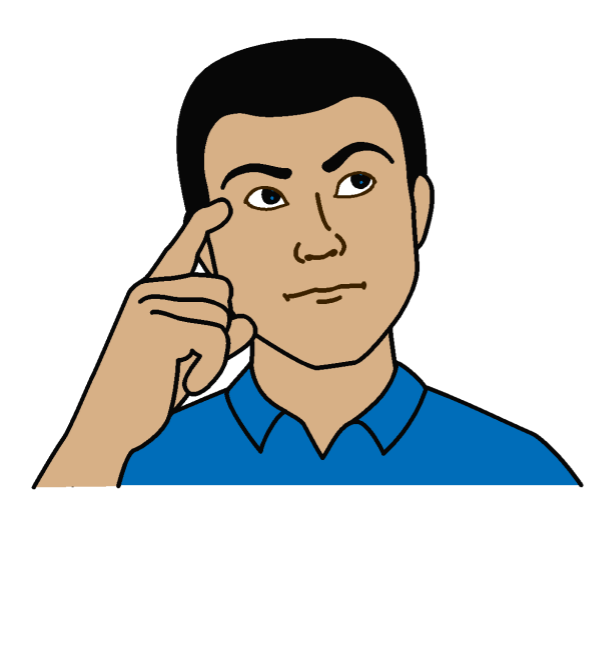 Check if this will work for young people with disabilities.For example, young people with disabilities who are not at school. Local groups of people with disabilities can help you know what to do.3. Support young people with disabilities to have their say             and help change things 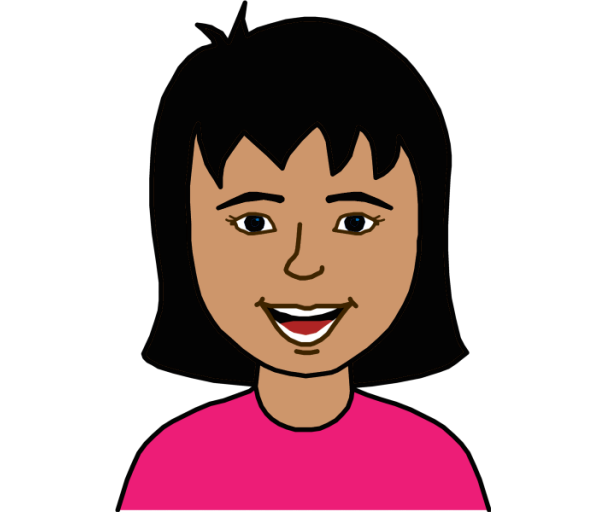 People with disabilities can do important work during Covid-19.For example, young people with disabilities can: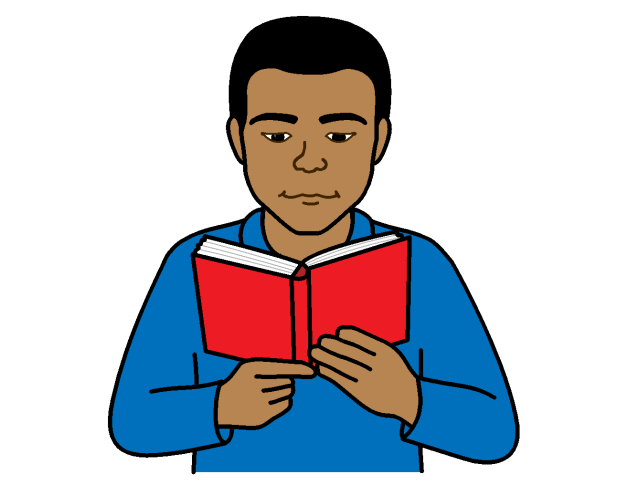 Help people understand about         people with disabilities and what they needMake sure people with disabilities get        the right information 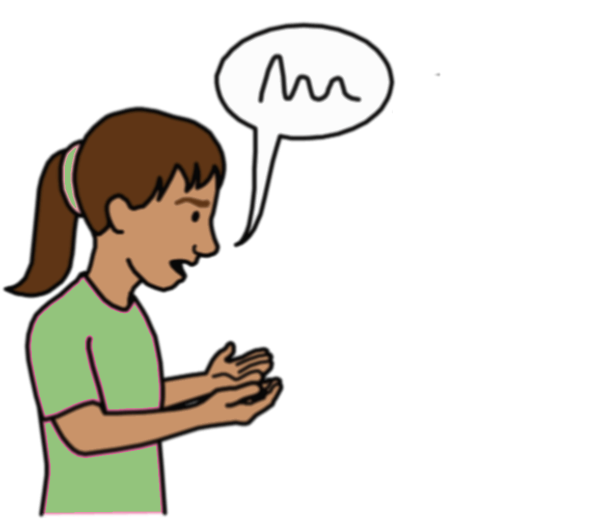 Change wrong ideas about people with disabilitiesSpeak to local TV, radio                        and newspapers about people             with disabilities and Covid-19We should: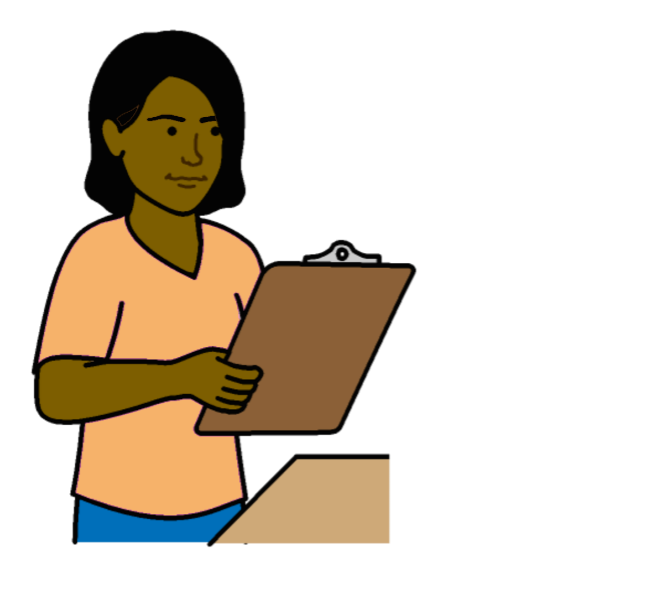 Find out how people with disabilities are taking part in plans about Covid 19Solve any problems with them           taking part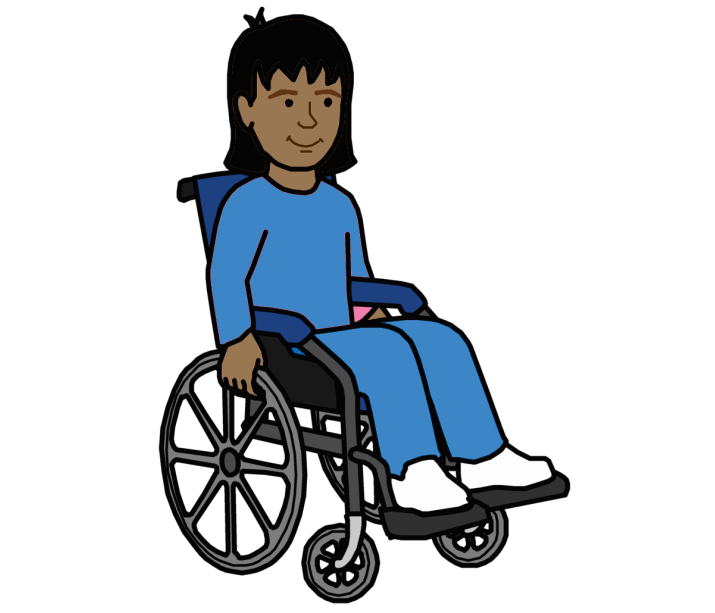 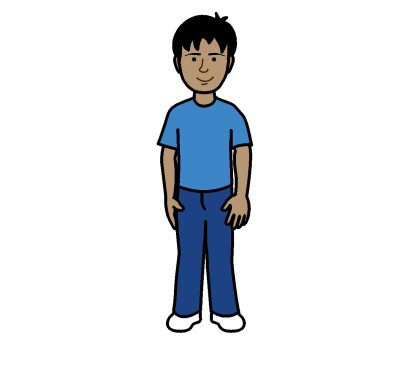 Find out if local groups of young people are working with young people with disabilities 4. 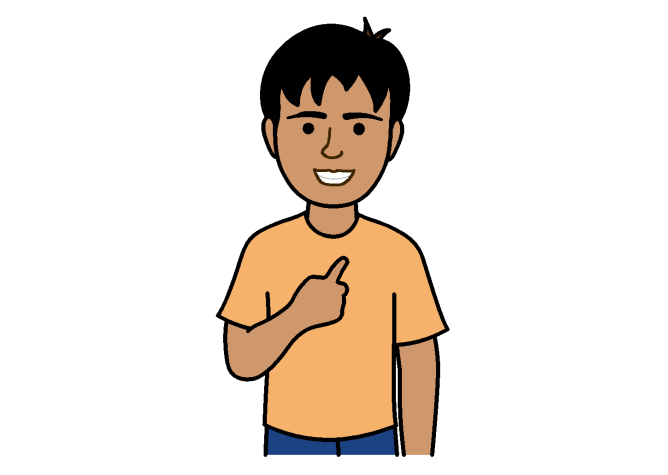 Talk about people with disabilities in the right wayWe should talk about the person first.  Not their disability.For example, we should say                              a child who is deaf. Not a deaf child.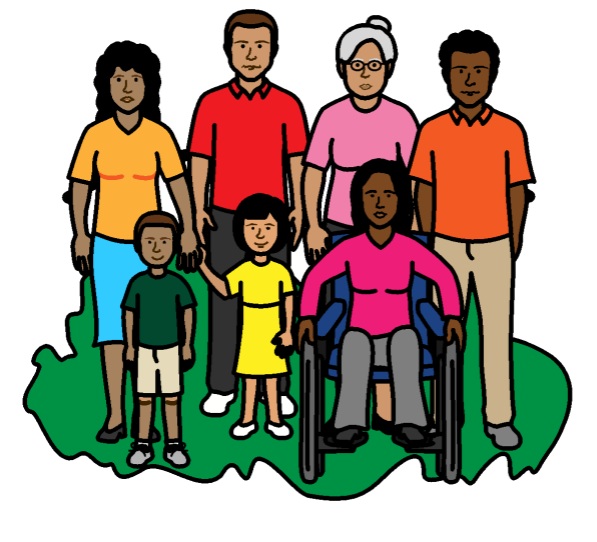 We should use pictures of girls and boys with disabilities when we talk about Covid-19.This will help people see that people with disabilities are part of the community too. Information for parents about Covid-19  should also talk about children with disabilities.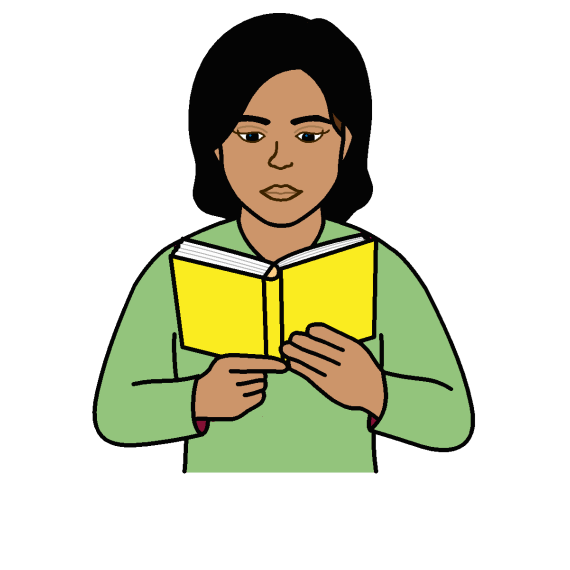 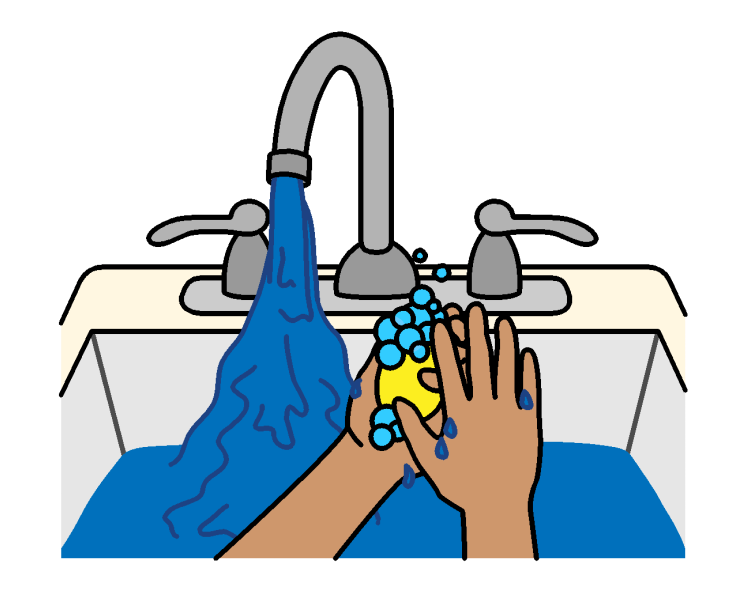 For example, how to help a child who is deaf to wash their hands.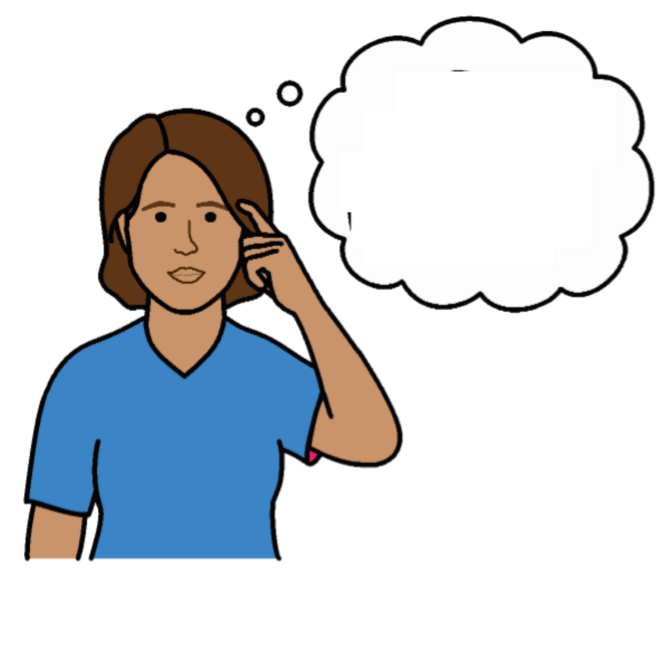 There should be information to show what people think about people with disabilities. For example, some people may have wrong ideas about people with disabilities and Covid-19.Pictures by The Picture Communication Symbols ©1981–2016 by Mayer-Johnson LLC a Tobii Dynavox company.                                                             All Rights Reserved Worldwide. Thousands of resources available for free at www.boardmakeronline.comDocument checked by Hackney People First.© European Easy-to-Read Logo: Inclusion Europe. More information at www.easy-to-read.eu.